Committee on Development and Intellectual Property (CDIP)Twelfth Session, November 18 to 21, 2013SUMMARY BY THE CHAIRThe twelfth session of the CDIP was held from November 18 to 21, 2013.  The session was attended by 97 Member States and 34 Observers. The Committee adopted the Draft Agenda as proposed in document CDIP/12/1 Prov.3. Under Agenda Item 3, the Committee adopted the draft report of the eleventh session of the CDIP contained in document CDIP/11/9 Prov. Under Agenda Item 4, the Committee considered document CDIP/12/2 entitled Progress Reports, and took note of the progress achieved on the projects under implementation and the 19 Development Agenda Recommendations for immediate implementation.  Project Managers replied to the observations made by delegations and took note of their guidance.The Committee agreed on the revised timelines of the following projects: Project on Intellectual Property and Technology Transfer:  Common Challenges – Building Solutions, contained in document CDIP/6/4 Rev.  On this project some delegations raised concerns about the format of the regional consultations. Project on Open Collaborative Projects and IP-Based Models, contained in document CDIP/6/6 Rev.;  andProject on Strengthening and Development of the Audiovisual Sector in Burkina Faso and Certain African Countries, contained in document CDIP/9/13.It was noted that some completed projects will be mainstreamed in the regular programs of the Organization, allowing Member States to benefit from the mainstreamed activities taking into account the availability of resources.The Committee addressed the following project evaluation reports:Evaluation Report on the Project on Capacity Building in the Use of Appropriate  Technology – Specific Technical and Scientific Information as a Solution for Identified Development Challenges, contained in document CDIP/12/3;  andEvaluation Report of the Project on Enhancement of WIPO's Results Based Management (RBM) Framework to Support the Monitoring and Evaluation of Development Activities, contained in document CDIP/12/4. Following the presentations of the evaluation reports, an exchange of views took place.  It was decided that the Secretariat will take appropriate actions on the recommendations contained in the reports, taking into account the comments made by the Member States.  In addition, the Committee agreed that the Secretariat should prepare a Phase II Project on Capacity Building in the Use of Appropriate Technology, extending the scope of the project to additional LDCs Members, and present it for the consideration of the next session.Under the Agenda Item 5, the Committee discussed the WIPO General Assembly decision on CDIP related matter (CDIP/12/5) and a related document CDIP/6/12 Rev.  A New Proposal submitted by the delegation of Egypt on behalf of the Development Agenda Group entitled Proposal for a CDIP New Agenda Item on Intellectual Property (IP) and Development (CDIP/12/11) was also presented to the Committee.  The Committee will to continue discussion at its thirteenth session with the view to reporting back and making recommendations on the implementation of the CDIP mandate and the Coordination Mechanisms to the General Assembly in 2014.The Committee considered the Pilot Project on Intellectual Property and Design Management for Business Development in Developing and Least Developed Countries (LDCs) contained in document CDIP/12/6.  The Committee expressed support for the project proposal and approved its implementation. The Committee also considered a proposal from the Arab Republic of Egypt for a new Pilot Development Agenda Project on Intellectual Property and Tourism:  Supporting Development Objectives and Preservation of Cultural Heritage, contained in document CDIP/12/10.  Delegations expressed appreciation for the proposal and thanked Egypt for this initiative.  The Delegation of Egypt was requested to work with the Secretariat to further develop the proposal into a Development Agenda project document, bearing in mind the observations made by Member States, and present it for the consideration of the next session of the Committee. The Committee took note of the document on the measurement of the Millennium Development Goals (MDGs) in other United Nations agencies and the contribution of WIPO to the MDGs, contained in document CDIP/12/8.  The Secretariat was requested to revise the document, based upon the agreements amongst delegations on the content of the revised document to:  Include an executive summary of the information contained in CDIP/12/8, Annex II, Section 1;Expand the survey contained in CDIP/12/8 Annex I, to include person-to-person contacts with staff at the agencies surveyed as appropriate in order to learn more about how they measure their contribution to MDGs;  and Extend Agencies to cover some additional UN organizations and Programs.The revised document should be a part of the documentation for the fourteenth session of the CDIP. The Committee considered the Implementation Proposal on Possible New WIPO Activities Related to Using Copyright to Promote Access to Information and Creative Content, contained in document CDIP/12/9.  Following the presentation of the proposal and an exchange of views, the Secretariat was requested to revise the document so as to clarify the proposal and present it to the next session of the Committee.The Committee discussed the Independent Review of the Implementation of the Development Agenda Recommendations as requested in the Coordination Mechanisms and Monitoring, Assessing and Reporting Modalities (WO/GA/39/7, Annex II). The Committee decided to continue discussions on this matter at its 13th session, and sufficient time will be allocated to finalize the Terms of Reference.  To this end, Member States are invited to submit comments by the end of January 2014.  The CDIP requests the Chair to prepare draft Terms of Reference based on the consensus achieved during the informal negotiations held during the twelfth session, the comments received, and the Secretariat’s input on budget and timeline.  The CDIP further requests the Chair of CDIP to hold one informal consultation to discuss the draft Terms of Reference prior to the 13th session.The Committee discussed the External Review of WIPO Technical Assistance in the Area of Cooperation for Development (documents:  CDIP/8/INF/1, CDIP/9/14, CDIP/9/15, CDIP/9/16 and CDIP/11/4).  The Committee decided to continue discussions on this topic at its next session.In the context of the External Review of WIPO Technical Assistance in the Area of Cooperation for Development, and, in accordance with its decisions taken at its eleventh session (paragraph 7(b)(i, ii and iii) of the Summary by the Chair), the Committee: (i)	Took note of the Manual on the Delivery of WIPO Technical Assistance contained in document CDIP/12/7 and expressed satisfaction with the document.  The Secretariat took note of the comments made by Member States, in particular with regard publishing the manual as a booklet and continue to update its content; and 
(ii)	Took note of the presentations on the restructuring of the WIPO website, and on the Technical Assistance Database.The Committee discussed the matter of the International Conference on Intellectual Property and Development and decided to continue discussions on this matter at its next session.The Committee discussed and took note of the following documents:Study on Patent and Public Domain (II), contained in document CDIP/12/INF/2 Rev.; Scoping Study on Strengthening and Development of the Audiovisual Sector in Burkina Faso and Certain African Countries, contained in document CDIP/12/INF/3;  The secretariat took note of the comments made by the delegations in further implementing the project, andStudy on the Use of Utility Models (UMs) in Thailand, contained in document CDIP/12/INF/6.In addition, the Committee discussed and took note of the Study on IP and Brain Drain – A Mapping Exercise, contained in document CDIP/12/INF/4, and the Summary of a Workshop on Intellectual Property (IP), the International Mobility of Knowledge Workers and the Brain Drain, contained in document CDIP/12/INF/5.  The Committee expressed its appreciation on the work of the Chief Economist and requested him to further work on this subject.Under Agenda Item 6 on Future Work, the Committee discussed a number of proposals and agreed upon a list of issues/documents for the next session.The Committee noted that the Draft Report of the twelfth session would be prepared by the Secretariat and communicated to the Permanent Missions of the Member States, and would also be made available to Member States, IGOs and NGOs, in electronic form, on the WIPO website.  Comments on the Draft Report should be communicated in written form to the Secretariat, preferably eight weeks before the next meeting.  The Draft Report will then be considered for adoption at the thirteenth session of the Committee.This Summary will constitute the Committee's report to the General Assembly. [End of document]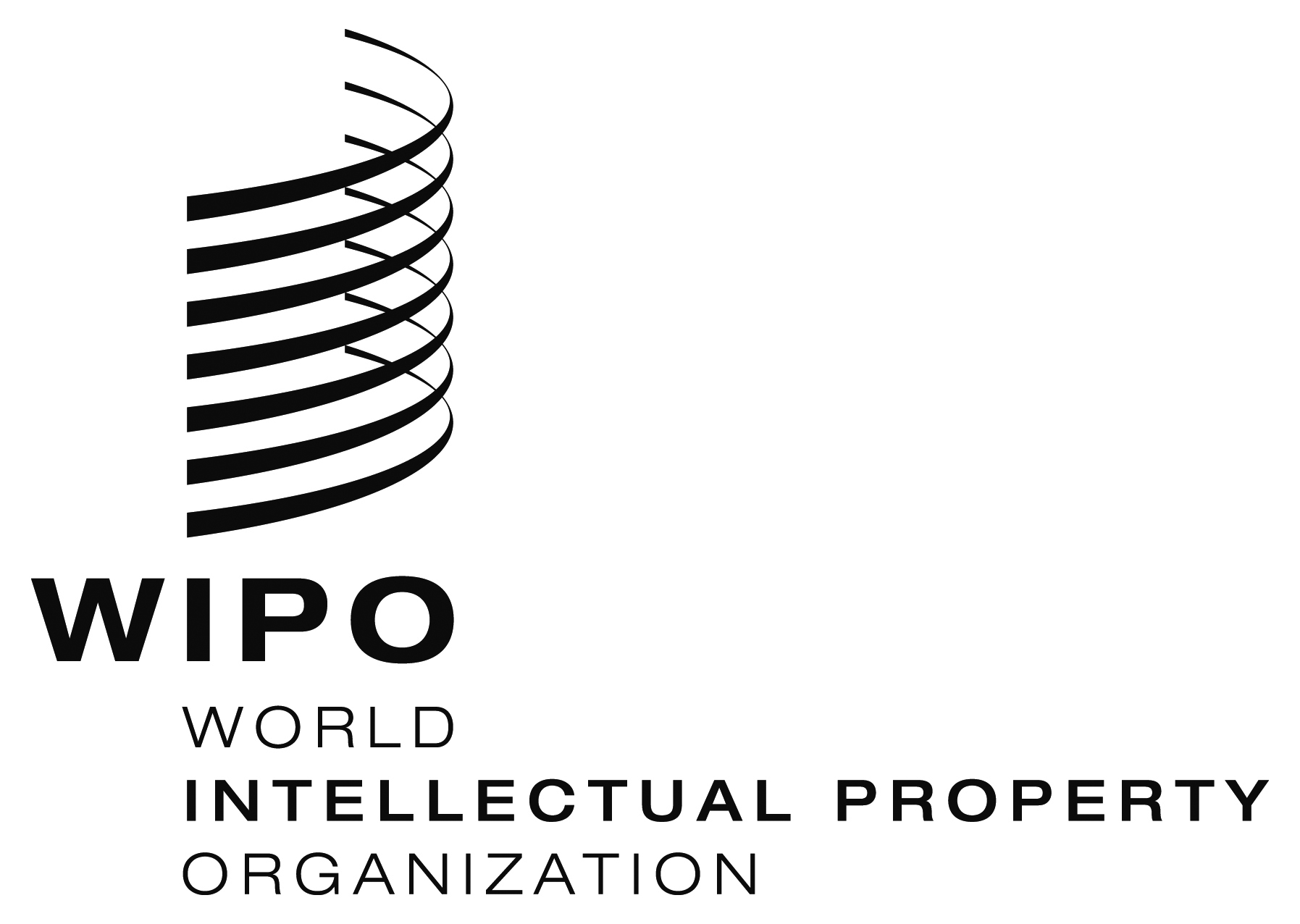 EORIGINAL:  EnGlishORIGINAL:  EnGlishORIGINAL:  EnGlishDATE:  November 21, 2013DATE:  November 21, 2013DATE:  November 21, 2013